О внесении изменений в распоряжение Департамента по управлению государственным имуществомХанты-Мансийского автономного округа – Югрыот 1 февраля 2018 года № 13-Р-93В соответствии с Федеральным законом от 3 июля 2018 года                                № 185-ФЗ «О внесении изменений в отдельные законодательные акты Российской Федерации в целях расширения имущественной поддержки субъектов малого и среднего предпринимательства», Законом Ханты-Мансийского автономного округа – Югры от 16 декабря 2010 года                                  № 225-оз «Об управлении и о распоряжении имуществом, находящимся в государственной собственности Ханты-Мансийского автономного округа – Югры», постановлениями Правительства Ханты-Мансийского автономного округа – Югры от 14 января 2012 года № 1-п «О передаче некоторых полномочий Правительства Ханты-Мансийского автономного округа – Югры Департаменту по управлению государственным имуществом Ханты-Мансийского автономного округа – Югры», от 6 июля 2012 года № 244-п «О порядке формирования, ведения и опубликования перечня государственного имущества Ханты-Мансийского автономного округа – Югры, предназначенного для предоставления во владение и (или) пользование», распоряжением Департамента по управлению государственным имуществом Ханты-Мансийского автономного округа – Югры от 14 июля 2017 года № 13-Р-1399 «Об утверждении форм перечней», учитывая предложения Департамента экономического развития Ханты-Мансийского автономного округа – Югры от 6 декабря 2018 года № 22-Исх-13836, Департамента промышленности Ханты-Мансийского автономного округа – Югры от 17 января 2019 года № 38-Исх-207:Внести изменения в распоряжение Департамента по управлению государственным имуществом Ханты-Мансийского автономного округа – Югры от 1 февраля 2018 года № 13-Р-93 «Об утверждении перечней государственного имущества Ханты-Мансийского автономного округа – Югры, предназначенного для предоставления во владение и (или) пользование»:Заголовок изложить в следующей редакции:«Об утверждении перечней государственного имуществаХанты-Мансийского автономного округа – Югры,предназначенного для предоставления во владение и (или) пользование».Абзац второй пункта 1 изложить в следующей редакции:«перечень государственного имущества Ханты-Мансийского автономного округа – Югры, свободного от прав третьих лиц (за исключением права хозяйственного ведения, права оперативного управления, а также имущественных прав субъектов малого и среднего предпринимательства) (приложение 1);».Раздел 2 приложения 3 изложить в следующей редакции:« Раздел II. Объекты государственной собственности Ханты-Мансийского автономного округа – Югры, в отношении которых планируется заключение концессионных соглашений.».Административному управлению: в течение 10 рабочих дней со дня утверждения настоящего распоряжения направить для опубликования перечень недвижимого государственного имущества Ханты-Мансийского автономного округа – Югры, предназначенного для сдачи в аренду, и объектов, в отношении которых планируется заключение концессионных соглашений (далее – перечень), в официальное печатное издание Ханты-Мансийского автономного округа – Югры (газета «Новости Югры») или обеспечить размещение перечня на «Информационно-аналитическом интернет-портале» www.ugra-news.ru («Новости Югры»);в течение 3 рабочих дней со дня утверждения настоящего распоряжения:разместить перечень на официальном сайте Депимущества Югры в информационно-телекоммуникационной сети Интернет (в том числе в форме открытых данных);Раздел II перечня также подлежит размещению:на официальном сайте Российской Федерации в информационно-телекоммуникационной сети Интернет www.torgi.gov.ru;на официальном сайте концедента в информационно-телекоммуникационной сети Интернет.№ п/пНаименование объекта, адрес объектаСведения о земельном участке и правах на земельный участок (кадастровый номер, площадь, кв.м)Планируемая сфера применения объектаВид работ в рамках концессионного соглашения (создание и (или) реконструкция)Качественные характеристики объекта (предполагаемая мощность)Оценочный объем требуемых инвестиций (тыс. рублей)12345671Аэропортовый комплекс города СургутаАэропортовый комплекс города СургутаАэропортовый комплекс города СургутаАэропортовый комплекс города СургутаАэропортовый комплекс города СургутаАэропортовый комплекс города Сургута1.1II очередь реконструкции искусственных покрытий аэродрома "Сургут". Рулежная дорожка №286:10:0101222:70 11 855 кв.мАэропортовая деятельностьРеконструкцияПредполагаемая пропускная способность 1100 пассажиров в час690 0001.2II очередь реконструкции искусственных покрытий аэродрома "Сургут". Рулежная дорожка №386:10:0101222:7110 307 кв.мАэропортовая деятельностьРеконструкцияПредполагаемая пропускная способность 1100 пассажиров в час690 0001.3II очередь реконструкции искусственных покрытий аэродрома "Сургут". Рулежная дорожка №486:10:0101222:678 914 кв.мАэропортовая деятельностьРеконструкцияПредполагаемая пропускная способность 1100 пассажиров в час690 0001.4II очередь реконструкции искусственных покрытий аэродрома "Сургут". Рулежная дорожка №586:10:0101222:738 900 кв.мАэропортовая деятельностьРеконструкцияПредполагаемая пропускная способность 1100 пассажиров в час690 0001.5II очередь реконструкции искусственных покрытий аэродрома "Сургут". Рулежная дорожка №786:10:0101222:7213 819 кв.мАэропортовая деятельностьРеконструкцияПредполагаемая пропускная способность 1100 пассажиров в час690 0001.6II очередь реконструкции искусственных покрытий аэродрома "Сургут".Перрон с искусственным покрытием86:10:0101222:15896 318 кв.мАэропортовая деятельностьРеконструкцияПредполагаемая пропускная способность 1100 пассажиров в час690 0001.7II очередь реконструкции искусственных покрытий аэродрома "Сургут".Водосточная дренажная сеть86:10:0101222:743 158 кв.мАэропортовая деятельностьРеконструкцияПредполагаемая пропускная способность 1100 пассажиров в час690 0001.8II очередь реконструкции искусственных покрытий аэродрома "Сургут". Магистральная рулежная дорожка86:10:0101222:68174 851 кв.мАэропортовая деятельностьРеконструкцияПредполагаемая пропускная способность 1100 пассажиров в час690 0001.9Рулежная дорожка-1Не определенАэропортовая деятельностьРеконструкцияПредполагаемая пропускная способность 1100 пассажиров в час690 0001.10Взлетно-посадочная полоса86:10:0101222:68174 851 кв.мАэропортовая деятельностьРеконструкцияПредполагаемая пропускная способность 1100 пассажиров в час690 0001.11II очередь реконструкции искусственных покрытий аэродрома "Сургут". Рулежная дорожка №686:10:0101222:6910 458 кв.мАэропортовая деятельностьРеконструкцияПредполагаемая пропускная способность 1100 пассажиров в час690 0001.12II очередь реконструкции искусственных покрытий аэродрома "Сургут". Благоустройство86:10:0101222:75252 351 кв.мАэропортовая деятельностьРеконструкцияПредполагаемая пропускная способность 1100 пассажиров в час690 0002Комплексный межмуниципальный полигон твёрдых коммунальных отходов для города Нягани, поселений Октябрьского района86:07:0101001:1130,30,4282 гаОбращение с отходамиСоздание 55 000 тонн в год902 6223Комплексный межмуниципальный полигон твёрдых коммунальных отходов для городов Нижневартовска и Мегиона, поселений Нижневартовского района86:04:0000001:116892, 86:04:0000001:100386,49,8802 гаОбращение с отходамиСоздание 180 000 тонн в год2 889 7004Комплексный межмуниципальный полигон твёрдых коммунальных отходов для городов Сургута и Когалыма, поселений Сургутского районаНе определенОбращение с отходамиСоздание 200 000 тонн в год1 500 000 5Комплексный межмуниципальный полигон твёрдых коммунальных отходов для города Ханты-Мансийска, поселений Ханты-Мансийского районаНе определенОбращение с отходамиСоздание 75 000 тонн в год900 000 И.о. директораЮ.С. Якубенко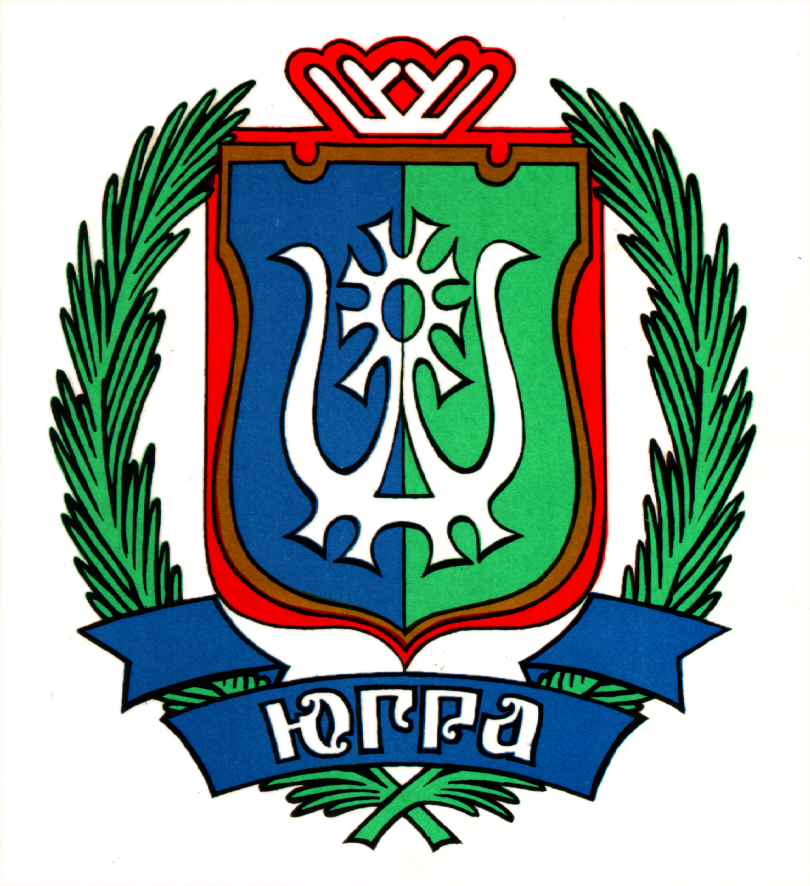 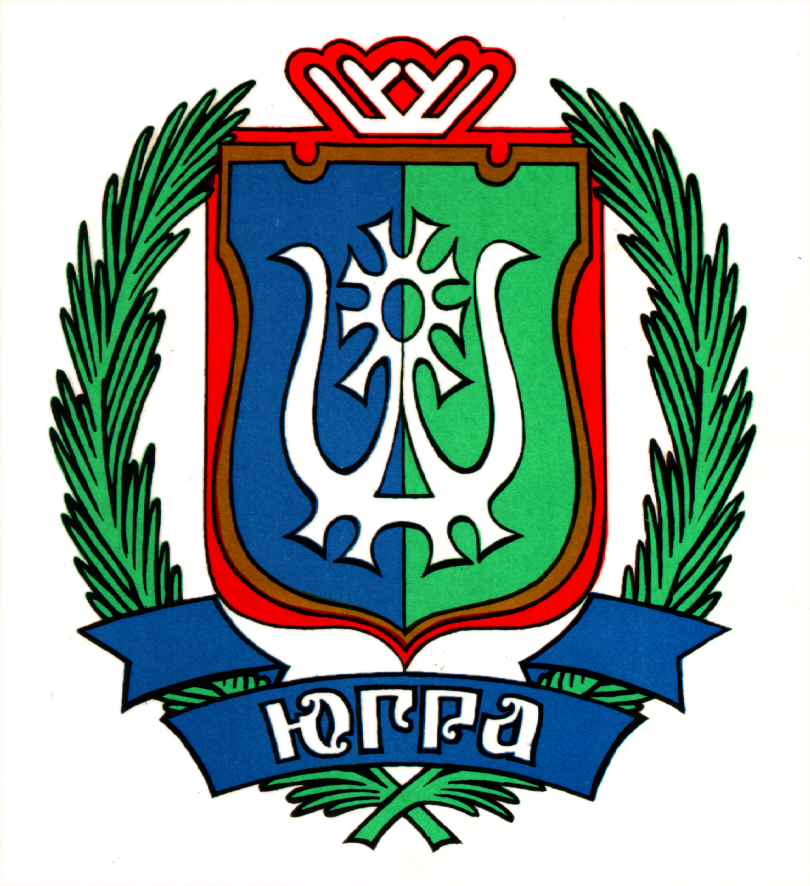 